Паспорт проекта на тему: «Времена года» ЗИМА.Вид проекта: Информационно-практико-ориентированный. Продолжительность: краткосрочный. Сроки проведения: Участники: воспитатели, дети, родители, музыкальный работник. Возраст детей: 5-6 лет. Форма проведения: групповая. Актуальность.С самого рождения ребёнок является первооткрывателем, исследователем того мира, который его окружает. Для него всё впервые: солнце и дождь, снег и град. Самостоятельно ребёнок не может найти ответ на все интересующие его вопросы – поэтому ему помогают педагоги. Актуальность данного проекта в том, что он позволяет в условиях воспитательно – образовательного процесса  расширить, обогатить, систематизировать и творчески применить знания детей о сезонных изменениях в зимнее время года. Познакомить с разными состояниями воды, с опытами с водой и снегом с целью развития интереса к познавательно – исследовательской деятельности. В 5-6 лет ребенок активнее накапливает опыт и усваивает знания в результате непосредственного общения с природой и разговоров со взрослым. Именно поэтому у ребенка можно заложить основы понимания и взаимосвязи объектов и явлений живой и неживой природы. Проектировочный компонент: Цель: формирование у детей целостной картины мира о зимних явлениях через интегрирование образовательных областей.  Создать  условия для развития познавательных, исследовательских и творческих способностей детей в процессе разработки детско-взрослого проекта. Задачи:Этапы реализации проекта:Подготовительный этапПодготовка цикла занятий.Подготовка тем наблюдений, элементарных опытов, экскурсий.Подборка коллекции художественной литературы и музыкальных произведений.Определение уровня знаний детей о зимующих птицах.Подбор необходимой литературы по данной теме.Основной  (практический).- Внедрение в воспитательно-образовательный процесс эффективных методов и приёмов по расширению знаний дошкольников о зиме.Заключительный.- Оформление результата проекта в виде презентации.- Организация и участие родителей Ожидаемый результат:- усвоение необходимых знаний по теме «Зима»;- приобретение детьми опыта продуктивного взаимодействия друг с другом, умение слушать товарища;- повышение познавательной активности;- формирование устойчивого интереса к наблюдениям за явлениями в природе;- заинтересованность и сотрудничество родителей как участников педагогического процесса.Работа с детьми.Коммуникация.Рассказывание по картине «Зима», составление описательного рассказа на тему «Зима», рассказывание на тему «Игры зимой» на основе личного опыта.Творческое рассказывание «Если бы не было зимой снега…».Рассматривание картин о зиме и составление по ним описательных рассказов.Словесные игры: «Какой, какая, какие?», «Из чего- какой» (горка из снега-снежная и т.д.), «Скажи наоборот». Чтение художественной литературы: Э.Успенский «Проказы старухи зимы», Н.Носов «На горке».Русские народные сказки: «Зимовье зверей», «Заяц-хваста», «Два мороза».Литературные сказки: «Морозко», «Двенадцать месяцев», «Мороз Иванович», «Снегурочка».Зарубежные сказки: «Снежная королева», «Щелкунчик».Выставка книг о зиме.Стихи, загадки, пословицы о зиме.Здоровье.Беседы-рассуждения «Пришел мороз – береги ухо и нос», «Если хочешь быть здоров – закаляйся».Игровые ситуации «Не идется и не едется, потому что гололедица», «Как на тоненький ледок».Подвижные игры: «Два мороза», «Мороз красный нос», «Зайка беленький сидит», «Бездомный заяц», «Снежки».Народные хороводные игры: «Золотые ворота», «Метелица», «Что нам нравится зимой».Игры и эстафеты: «Кто быстрее в лес за елкой», «Кто быстрее украсит елочку».Составление картотеки: «Зимние подвижные игры».Познание.Занятие на тему: «Идет волшебница зима», «Зимовье зверей».Просмотр презентаций: «Путешествие в зимний лес», «Жизнь диких животных зимой».Беседы и свободное общение: «Как живут птицы зимой», «Где рождается снег и иней», «Зима в нашем крае».Дидактические игры: «Найдите и покормите зимующих птиц», «Когда это бывает», «Что сначала, что потом».Исследовательская деятельность: проведение опытов и экспериментов со снегом.Беседы-рассуждения: «Как звери к зиме готовятся», «Зимующие и   перелетные птицы», «С кем ель дружит», «Снежное одеяло для земли».Дидактические игры: «Где чей хвост», «Где чей домик», «К названному дереву беги», «С какой ветки детки».Творчество.Ручной  труд: «Зимняя полянка» (моделирование из бумаги и ваты), «Зимовье зверей» (оригами). Рисование: «Деревья в инее», «Шишки на ветке», «Снежная семья».Аппликация: «Заснеженный дом».Лепка: «Зимние забавы».Свободное творчество – изготовление снежинок, рисование по замыслу по теме «Зима», лепка зимнего леса и его обитателей.Изготовление альбома с поделками.Социум.Дидактические игры «Времена года», «Узнай по описанию», «Зимние запасы».Просмотр мультфильмов «Снежная королева», «Зимние сказки», «Двенадцать месяцев», «Таежная сказка», «Щелкунчик». Беседы: «Осторожно, гололед», «Первая помощь при обморожении».Рассматривание плакатов по правилам безопасного поведения зимой.Работа с родителями Консультация «Одежда ребенка на зимней прогулке».Изготовление книжек -  малышек на тему: «Зимние забавы», «Зимушка — зима», «Художники о зиме». «Покормите птиц зимой»  - совместное (родители с детьми) изготовление кормушек. Результаты проекта:Повышение процента детей со средним  уровнем познавательного развития.Дети имеют представление о зиме, ее признаках, приобрели новый познавательный опыт;знакомы с произведениями поэтов, писателей и художников на тему зимы;владеют расширенным словарным запасом;имеют представление о природе родного края;Знакомы с правилами с правилами безопасного поведения на природе;выставка творческих работ детей;Систематизирован литературный и иллюстративный материл по теме «Зима»;разработаны рекомендации для родителей;оформлена выставка работ «Родители+дети»;повышение процента родителей, проявляющих интерес к жизни детского сада.приобретены DVD диски с мультфильмами о зиме;записаны диски с классической музыкой;созданы родителями совместно с детьми альбомы: «Художники о зиме», «Зимние забавы».В ходе реализации проекта наряду с поставленными задачами, у детей параллельно развились следующие положительные моменты: дети научились понимать красоту природы, высказанную словами (стихи, а так же с помощью кисти художника. Научились сопереживать «братьям нашим меньшим», стали более чуткими и внимательными к зимующим птицам. Таким образом, проект выявил положительные результаты в работе с детьми. Полностью справился со своей задачей и может быть рекомендован для использования в других группах детского сада. Продукт проектной деятельности:- Рисунки детей на свободную и заданную тему о зиме. «Зимний лес», «Деревья в зимних одеяниях», «Сказочный лес», «Такие разные снеговики», «Волшебница зима», «Снежинки», «Узоры на стекле».- Конкурс стихотворений посвященных зиме- Поделки из природного материала сделанные руками детей совместно с родителями - Организация выставки детских рисунков «Зимушка - зима»-  Поделка совместно с родителями кормушек, для кормления птиц. Пословицы, стихи, загадки о зиме.Пословицы и поговорки о зимеЗима не лето, в шубу одета.Зима без мороза не бывает.Зимой солнце сквозь слёзы улыбается. Зимой без шубы не стыдно, а холодно. Зимой солнце светит, да не греет.Зима пройдет, и снег сойдет, а что посеяно — взойдет.Зимой льдом не дорожат. Пришла зима - не отвертишься. Мороз не велик, да стоять не велит.Первый прочный снег падает ночью. Подрожишь, так и побежишь. Два друга - мороз да вьюга.Февраль строит мосты, а март их ломает.Солнце красно заходит - к ветру. Крутой месяц - к холоду. Дрова горят с треском - к морозу. У него середь зимы льду взаймы не выпросишь.Медведь одну лапу сосет, да всю зиму сыт живет.Деревья в инее - небо будет синее. Как февраль не злись, а на весну брови не хмурь.Февраль месяц лютый, спрашивает как обутый. Январь - году начало, зиме середина. Зуб на зуб не попадает. В зимний холод всякий молод.Мороз разбирает, да расшевеливает.Готовь зимой телегу, а сани - летом.Береги нос в большой мороз.Как зима не злится, а весне покорится.Лето припасиха, а зима подбериха.Ставни скрыпят зимой — к оттепели.Заковал мороз реки, но не навеки.Холод с голодом не дружат.В такую погоду добрый хозяин и собаку за ворота не выгонит.Дым столбом - к морозу.Месяц январь - зимы государь.Кошка на печку, стужа во двор.Декабрь год кончает, зиму начинает.Шубка зимой не шутка.Зиме и лету перемены нету.Февраль богат снегом, апрель - водою.Февраль силён метелью, а март - капелью.В одну ночь зима становится.Чем крепче зима, тем скорее весна.Январь - весне дедушка. Готовь сани летом, а телегу зимой.В зимний холод всякий молод.Приметы  про зимуАвгуст собирает, да вот зима всё проедает.
Больше снега — больше хлеба.
Большой иней зимой - лето выдастся тяжкое для здоровья.Быстрая оттепель - летом дождей не жди. В начале зимы шел сильный снег, в начале лета пойдет сильный дождь. Воробьи дружно чирикают - это к теплу. Вороны и галки садятся к югу клювами - к теплу, на север - к холоду.Длинные сосульки в конце февраля — к долгой весне. Днем был сильный мороз, а к вечеру потеплело — жди долгую стужу.Дым из трубы столбом — к холодам. Если большой иней на деревьях висит гладко, лето будет плодородным, 
с хорошей погодой.Если в начале зимы был сильный снег, то в начале лета будет сильный дождь. Если к вечеру первого февраля на небе много звезд, то зиме еще долго стоять.
Если зимой вьюги - летом ненастье. Если зимой сухо и холодно, то и летом будет сухо и жарко. Если зимой тепло - летом будет холодно.
Если зимою иней - то летом роса.Если окна начинают потеть при двойных рамах - к усилению мороза.Если снег выпадает, когда лист с дерева не спадает, то зима будет лютой. Если снег мелкий и не скоро сходит, будет дождливый год. Если снег плотный и мокрый, будет дождливое, урожайное лето. Если снег сухой и легкий, то будет сухое лето. Зима без снега, знать лето без хлеба.Зима без снегу — не бывать и хлебу. Зима морозная - так лето жаркое. Зима снежная - жди лето дождливое. Зима холодная - жди лето теплое. Зимний снег глубокий - летом хлеб высокий. Изморозь - предвестник снега. Иней на Николу — к урожаю на следующий год. Как в феврале аукнется, так осенью откликнется. Когда зима случится летом, а лето — зимою, хороших хлебов не жди.Когда в декабре частые ветры, то в марте и апреле на дворе будет слякоть. 
Коли ночью был иней, то днем снега не будет.Кошка на печи - ко стуже, а кошка на полу - к теплу.Красный огонь в печи и дрова горят с треском — к морозам. Лед сильно трещит - будет мороз. Не было зимы настоящей — не будет нам и лета желанного.
Не тот снег, что метет, да тот, что сверху идет. Облака плывут низко — жди мороз лютый.Облака идут против ветра — быть снегу.
Первый снег в декабре плотный, мокрый и тяжелый — быть влажному лету, а сухой и легкий — быть и лету суху. Плохи зимние дороги — жди урожайное лето. Сильно блестят зимою звезды - к морозу.
Снег глубок - так и хлеб хорош. Снег идет хлопьями — к хорошему урожаю. Снегирь под окном зимой зачирикает - жди оттепель. Снежная зима предвещает хороший рост трав. Снежные хлопья крупные - будет оттепель. Снежный буран днем предвещает мороз ночью. Холодны северные ветры в феврале — это к урожаю. Хорошо солнышко: летом испечет, а зимой не согреет.Стихи про зиму «Пришла зима»   И. Черницкая    Пришла зима веселая
С коньками и салазками,
С лыжнею припорошенной,
С волшебной старой сказкою.
На елке разукрашенной
Фонарики качаются.
Пусть зимушка веселая
Подольше не кончается!***
А. С. ПушкинЗима!.. Крестьянин, торжествуя,
На дровнях обновляет путь;
Его лошадка, снег почуя,
Плетется рысью как-нибудь;
Бразды пушистые взрывая,
Летит кибитка удалая;
Ямщик сидит на облучке
В тулупе, в красном кушаке.
Вот бегает дворовый мальчик,
В салазки жучку посадив,
Себя в коня преобразив;
Шалун уж отморозил пальчик:
Ему и больно и смешно, 
А мать грозит ему в окно. «Что ты делаешь, Зима?»   Р. Фархади   — Что ты делаешь, Зима?
— Строю чудо-терема!
Сыплю снежным серебром,
Украшаю все кругом.
Раскружится карусель,
Залихватская метель!
Постараюсь, чтоб с утра
Не скучала детвора,
Чтобы елка разожглась,
Чтобы тройка понеслась!
У Зимы не счесть забот:
Скоро праздник — Новый год!***Сергей Есенин Поет зима - аукает,
Мохнатый лес баюкает
Стозвоном сосняка.
Кругом с тоской глубокою
Плывут в страну далекую
Седые облака.А по двору метелица
Ковром шелковым стелется,
Но больно холодна.
Воробышки игривые,
Как детки сиротливые,
Прижались у окна.Озябли пташки малые
Голодные, усталые,
И жмутся поплотней.
А вьюга с ревом бешеным
Стучит по ставням свешенным
И злится все сильней.И дремлют пташки нежные
Под эти вихри снежные
У мерзлого окна.
И снится им прекрасная,
В улыбках солнца ясная
Красавица весна.«Зима»  В. ЛунинНа картине у зимы
Всё бело от снега:
Поле, дальние холмы,
Изгородь, телега.Но порой блеснут на ней
Средь поляны ватной
Красногрудых снегирей
Солнечные пятна. «Береза»  Сергей ЕсенинБелая береза
Под моим окном
Принакрылась снегом,
Точно серебром.
На пушистых ветках
Снежною каймой
Распустились кисти
Белой бахромой.
И стоит береза
В сонной тишине,
И горят снежинки
В золотом огне.
А заря, лениво
Обходя кругом,
Обсыпает ветки
Новым серебром.«Ветхая избушка»  Александр Блок Ветхая избушка
Вся в снегу стоит.
Бабушка-старушка
Из окна глядит.
Внукам-шалунишкам
По колено снег.
Весел ребятишкам
Быстрых санок бег...
Бегают, смеются,
Лепят снежный дом,
Звонко раздаются
Голоса кругом...
В снежном доме будет
Резвая игра...
Пальчики застудят, -
По домам пора!
Завтра выпьют чаю,
Глянут из окна -
Ан уж дом растаял,
На дворе - весна!«Снежинки»  И. Бурсов Легкие, крылатые,
Как ночные бабочки,
Кружатся, кружатся
Над столом у лампочки.
Собрались на огонек.
А куда им деться?
Им ведь тоже, ледяным,
Хочется погреться.«Снегири»  А. ПрокофьевВыбегай поскорей
Посмотреть на снегирей.
Прилетели, прилетели,
Стайку встретили метели!
А Мороз-Красный Нос
Им рябинки принес.
Хорошо подсластил.
Зимним вечером поздним
Ярко-алые грозди.«Всюду снег»  А. Бродский Всюду снег, в снегу дома -
Привезла его зима.
К нам спешила поскорей,
Привезла нам снегирей.
От зари и до зари
Славят зиму снегири.
Дед Мороз, как маленький,
Пляшет у завалинки.
А я тоже могу
Так плясать на снегу.МетельКружится и хохочет
Метель под Новый год.
Снег опуститься хочет,
А ветер не дает.
И весело деревьям,
И каждому кусту,
Снежинки, как смешинки,
Танцуют на лету.***Афанасий ФетЧудная картина,
Как ты мне родна:
Белая равнина,
Полная луна,Свет небес высоких,
И блестящий снег,
И саней далеких
Одинокий бег.Мы снежинкиМы снежинки, мы пушинки,
Покружиться мы не прочь.
Мы снежинки-балеринки,
Мы танцуем день и ночь.
Встанем вместе мы в кружок -
Получается снежок.
Мы деревья побелили,
Крыши пухом замели.
Землю бархатом укрыли
И от стужи сберегли.***Афанасий Фет Мама! глянь-ка из окошка - 
Знать, вчера недаром кошка 
Умывала нос:
Грязи нет, весь двор одело, 
Посветлело, побелело -
Видно, есть мороз.Не колючий, светло-синий
По ветвям развешен иней - 
Погляди хоть ты!
Словно кто-то тороватый 
Свежей, белой, пухлой ватой 
Все убрал кусты.Уж теперь не будет спору:
За салазки да и в гору
Весело бежать!
Правда, мама? Не откажешь,
А сама, наверно, скажешь: 
«Ну, скорей гулять!»Загадки про зимуЧтобы осень не промокла,
Не раскисла от воды,
Превратились лужи в стекла,
Стали снежными сады.
Над землёй мороз крепчает,
Наступили холода.
Выпал снег, метель стонает.
Надвигается...
(Зима)На юг уж птицы улетели,
Пришли морозы и метели.
Стоят деревья в серебре,
Мы лепим крепость во дворе.
(Зима)Крыша в шапке меховой,
Белый дым над головой,
Двор в снегу, белы дома.
Ночью к нам пришла...
(Зима)Кто знает верную примету, 
Высоко солнце, значит лето. 
А если холод, вьюга, тьма 
И солнце низко, то... 
(Зима)Дел у меня немало - 
Я белым одеялом
Всю землю укрываю, 
В лед реки убираю,
Белю поля, дома, 
А зовут меня ...
(Зима) Запорошила дорожки,
Разукрасила окошки.
Радость детям подарила
Нас на санках прокатила.
(Зима)В эту холодную пору
Любим кататься мы с горок.
И для прогулок на лыжах
Лучше сезона не сыщешь.
(Зима)Закручу метели,
Все поляны побелю,
Разукрашу ели,
Замету снежком дома,
Потому что я ...
(Зима)Явилась вслед за осенью
Я по календарю.
Я самый лучший праздник вам
На радость подарю!
А землю белым снегом я
Укутала сама.
Ребята, отгадайте-ка,
Ну, кто же я? ...
(Зима)Замела я всё вокруг,
Прилетев из царства вьюг.
Осень, лучшую подружку,
Я отправила на юг.
Я морозна и бела
И надолго к вам пришла.
(Зима)Лишь стукнет она
К нам в окошко снежком,
Мы санки берём
И на горку - бегом!
(Зима)Снег идёт,
Под белой ватой
Скрылись улицы, дома.
Рады снегу все ребята,
Снова к нам
Пришла ...
(Зима)Раскрыла снежные объятья,
Деревья все одела в платья.
Стоит морозная погода.
Какое это время года?
(Зима)После осени пришла.
Да сугробы намела.
(Зима)Мороз морозит,
Лёд леденит,
Вьюга гуляет,
Когда это бывает?
(Зима)Белым снегом замело
Луг и лес кругом.
И, затихнув, речка стала,
Скованная льдом.
(Зима)Придёт неслышными шагами,
Незримо стужею дохнёт
И, всё вокруг покрыв снегами,
Вдруг всем нам уши надерёт:
Зачем, мол, вы в такой мороз
Из дома высунули нос?
(Зима)Наступили холода.
Обернулась в лед вода.
Длинноухий зайка серый
Обернулся зайкой белым.
Перестал медведь реветь:
В спячку впал в бору медведь.
(Зима)Ветви белой краской разукрашу,
Брошу серебро на крышу вашу.
Теплые весной придут ветра
И меня прогонят со двора.
(Зима)Хоть сама
и снег, и лёд,
а уходит слёзы льёт.
(Зима) Ни ведёрка,
Ни кисти, ни рук,
А побелит
Все крыши вокруг. 
(Зима) Скатерть бела
А весь мир одела.
(Зима)Вот уж месяц снег идёт,
Скоро встретим Новый год,
В снежной спячке вся природа.
Подскажи мне время года.
(Зима)Снег на полях, 
лёд на водах, 
Вьюга гуляет. 
Когда это бывает? 
(Зимой) Кто, угадай-ка, 
седая хозяйка?
Тряхнула перинки - 
Над миром пушинки.
(Зима)Наступили холода:
Обернулась в лед вода.
Длинноухий зайка серый
Обернулся зайкой белым.
Перестал медведь реветь:
В спячку впал в бору медведь.
Скажет пусть кто знает,
Когда это бывает?
(Зима)ЗИМНИЕ МЕСЯЦЫДекабрь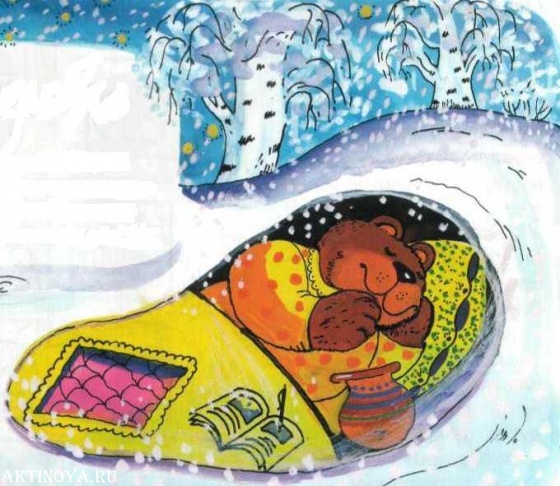 Рисунок Салиенко Н. ДекабрьУ древних римлян декабрь был десятым месяцем в году (децим – десять), от латинского слова – десять. Древнерусское название – студень (стынет все от морозов), еще его называли хмурень (пора хмурого неба и ранних сумерек) или грудень, ветрозвон и ветрозим, ознобень и заморозь, стужило, стужайло, лютовей и лютень (лютует матушка-зима), волчий месяц (зима в виде волка нападает на мир и мертвит его своими острыми зубами – холодами), ледостав и ледостай, заледки и рекостав (окончательно замерзают реки)Пословицы о декабре:В декабре семь погод на дворе: сеет, веет, дует, кружит, мутит, рвет и метет.Декабрь год кончает, зиму начинает.Декабрь дорогу укатает.Декабрь и замостит, и загвоздит, и саням ход даст.Декабрь глаз снегами тешит, да ухо морозом рвет.Приметы погоды в декабре:Если в декабре большой иней, бугры снега, глубоко промерзшая земля – к урожаю.Коли в декабре снег привалит вплотную к забору – плохое будет  лето; коли же останется промежуток – урожайное.В декабре иней – овсы хороши будут.В декабре метель – пчелы хорошо роятся.Загадки и стихи о декабреЯНВАРЬ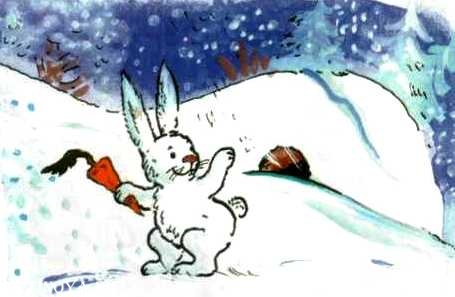 Рисунок Салиенко Н. ЯнварьЯнварь назван по имени древнеримского бога времени Януса.Древнерусское название – стужало, просинец (от слова прояснять), перезимье, перелом зимы.Старинное название – януарий, генварь.Пословицы о январе:Месяц январь – зиме государь.Январь – году начало, зиме  середка.Январь – году начало, зиме перелом.Январь тулуп до пят надевает, хитрые узоры на окнах расписывает.В январе и горшок на печи замерзает.Январь воду морозит, март – подбирает.В январе – морозы, в феврале – метель.В январе хоть на воробьиный скок да прибудет денек.Январь – весне дедушка.Январю-батюшке – морозы, февралю – метели.Приметы погоды в январе:Сух январь – крестьянин богат.Холодные январи подряд почти не повторяются.Если январь в прошлом году был теплым, то январь этого года будет холоднееЕсли январь холодный, июль будет сухой и жаркий, не жди грибов до осени.Коли в январе – март, бойся в марте января.Если в январе частые снегопады и метели, то в июле частые дожди.В январе висит много сосулек – урожай будет хороший.Если в январе эхо далеко уходит – морозы крепчают.Теплые дни января недобром отзываются.Загадки и стихи  о январе:ФЕВРАЛЬ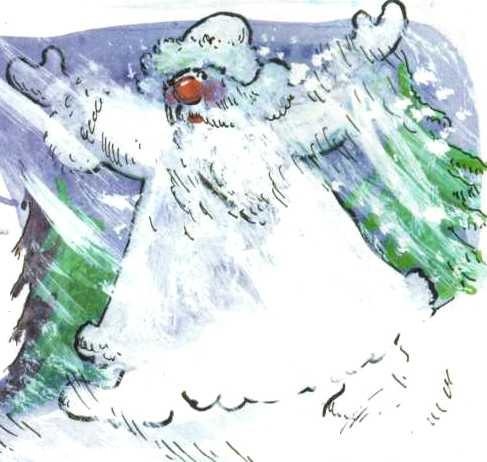 Рисунок Салиенко Н. ФевральУ древних римлян месяц февраль, названный в честь бога подземного царства Фебрууса, посвящался покаянию в грехах и памяти усопших. Переводится с латинского, как месяц очищения, и был связан с обрядом очищения в Древнем Риме. Название отождествляется так же с луперкалиями, проводившимися в Древнем Риме ежегодно 15 февраля. Луперкалии – празднества в честь бога Фавна, покровителя стад (Луперк – одно из его прозвищ). Они имели связь с древнейшей магией, посвященной плодородию природы.Древнерусское название: сечень (секут еще зимние ветры), лютый, межень (раздел между зимой и весной),Пословицы о феврале:У февраля два друга – метель и вьюга.Февраль – широкие дороги.Февраль воду подпустит, март подберет.Февраль силен метелью, а март капелью.Февраль – месяц лютый, спрашивает, как обутый.В феврале зима с весной встретятся впервой.Февраль зиму выдувает, а март ломает.Февраль богат снегом, апрель – водою.Приметы погоды в феврале:Февраль холодный и сухой – август жаркий.Как в феврале аукнется, так и осенью откликнется.В феврале много инея на деревьях – будет много меда.В феврале снег прилипает к деревьям – будет тепло.В феврале луна ночью покраснела – жди завтра ветра, тепла и снега.Февраль – месяц деревенских свадеб.Загадки и стихи о феврале:Картотека: «Зимние подвижные игры».Подвижная игра «Третий лишний»Количество игроков не ограничено, как можно больше. Все встают в круг лицом, попарно - один человек, а за спиной другой. Одна пара становится ведущей - один из пары бежит, другой догоняет. Бегают по внешнему кругу. Тот, кто убегает, может спастись от погони, встав к любой паре третьим. Вставать нужно перед первым игроком пары, тогда стоящий у него за спиной игрок становится третьим, третьим лишним и должен убегать от погони. Тот, кого догонит и коснётся «ляпа» сам становиться «ляпой» и теперь должен догонять. Играют, пока не надоест. 
Подвижная игра  «Дракон»Дети берутся за руки или становятся паровозиком друг за другом (положив руки на плечи друг другу или на талию). Впереди стоящий — голова дракона. Последний в шеренге — драконов хвост. Теперь голова дракона должна поймать свой хвост, при этом сам дракон должен «не развалиться». На месте головы и хвоста должен побывать каждый.Подвижная игра «Снежинки и ветерок»Дети делятся на 2 команды «снежинки» и «ветерок». Снежинки кружатся, бегают на носочках; «ветерок» в это время отдыхает. После слов «ветер проснулся», дети на выдохе  произносят «ш-ш-ш» и снежинки прячутся от ветра, оседают. Игра продолжается 4-5раз; после чего дети в командах меняются ролями.Подвижная игра «Затейники»Один  из  играющих  выбирается  затейником, он становится в середину круга. Остальные дети идут по кругу, взявшись за руки. Они произносят: Ровным кругом,Друг за другом,Мы идем за шагом шаг. Стой на месте, Дружно вместе Сделаем ... вот так. Опуская руки, играющие останавливаются. Затейник показывает какое-нибудь движение, имитирующее позу конькобежца, шаг лыжника, вращение фигуриста, удар клюшкой или действия вратаря в хоккее, а также любое другое действие, характерное для одного из зимних видов спорта. Все дети должны повторить это действие и назвать его. После нескольких повторений игры затейник выбирает на свое место кого-нибудь другого из играющих. Затейники должны стараться вспоминать разнообразные движения спортсменов, не повторять уже показанных.Подвижная игра «Метелица».  Все дети встают друг за другом и берутся за руки. Первым стоит взрослый -  он метелица. Метелица медленно пробегает между снежными постройками, валами, санками змейкой или обегает их, ведя за собой. Ребята стараются не разорвать цепочку и не наталкиваясь на предметы.Подвижная игра «Тройки».   Дети по трое берутся за руки скрестно и бегут по площадке, высоко поднимая колени. Какая тройка лучше?Подвижная игра «Два Мороза»Игра проходит на двух площадках. 
На противоположных сторонах площадки отмечены "школа" и "дом". Выбираются два Мороза – водящие, а остальные ребята располагаются за линией дома в одну шеренгу. Посередине площадки – на улице – стоят два Мороза. Морозы обращаются к детям: 
– Мы два брата молодые,
– Два Мороза удалые.
– Я Мороз-Красный Нос,
– Я Мороз-Синий Нос.
– Кто из вас решится
– В путь-дороженьку пуститься?
Дети (хором). Не боимся мы угроз,
И не страшен нам мороз!
После этих слов ребята бегут из дома в школу. Морозы осаливают-замораживают ребят.Подвижная игра «Снежная карусель».Взявшись за руки, дети образуют круг вокруг  снеговика  и  изображают снежинки.   По  сигналу  взрослого  они  идут сначала  медленно,  потом  все  быстрее,  в конце концов бегут. После того как играющие пробегут по кругу несколько раз, взрослый предлагает им изменить направление движения, говоря: «Ветер изменился, полетели снежинки в другую сторону». Играющие замедляют движение, останавливаются и начинают двигаться в противоположном направлении.  Сперва они двигаются медленно, а потом все быстрее и быстрее, пока взрослый не скажет: «Совсем стих ветер, снежинки спокойно падают на землю». Движение снежной карусели замедляется, дети останавливаются и отпускают руки. После небольшого отдыха игра возобновляется.Подвижная игра «Мы - веселые ребята». Дети становятся    на одной стороне  площадки  за  воображаемой  чертой.   На   противоположной стороне площадки сугроб или снежный вал. Немного в стороне, сбоку от играющих, располагается ловишка (его назначает взрослый или выбирают дети). Играющие хором произносят: Мы — веселые ребята, Любим бегать и скакать.Ну, попробуй нас догнать,Раз, два, три — лови! После этого все перебегают на другую сторону площадки и прячутся за сугроб. Ловишка догоняет бегущих, осаленные им отходят к сторону. Ловишка не может ловить тех играющих, которые успевают убежать за сугроб. Он подсчитывает пойманных после каждой перебежки. После 3-4 перебежек подсчитывают сколько всего играющих удалось поймать ловишке и выбирают нового. Игры - Эстафеты:На помелеМетла в каждой команде – словно эстафета – они передают ее друг другу. Пробежать верхом на помеле и не сбить кегли (кубики, мячи и др.). Если сбивает – ему нужно вернуться и поставить на место предмет, после этого продолжать задание. ВоротцаКоманды выстраиваются в колонну, лицом к финишу. На дистанции 20–30 м установлены "воротца" (лыжные палки, связанные вверху). 
По сигналу первый участник должен пробежать в "воротца", добежать до конечной остановки и вернуться обратно в команду. Лыжный городокКоманды стоят в колонне лицом к финишу. По команде первый участник стартует на одной лыже до конечной остановки и таким же образом возвращается обратно. Гонка с шайбойУчастники игры стоят в таком порядке: мальчики против девочек. 
Каждая команда получает шайбу и клюшку. 
По сигналу первый ученик – мальчик – обводит поставленные предметы, стараясь не сбить, доводит шайбу до девочек, передает ей шайбу и клюшку; остается в этой команде, а девочка бежит с шайбой и клюшкой до команды мальчиков, передает шайбу и клюшку мальчикам, а сама уходит в конец колонны. Игра продолжается. Подвижная игра «Санный городок»1. В команде участники делятся на две группы и строятся друг напротив друга (мальчики – девочки). Санки у мальчиков – поставить правое колено на санки и, отталкиваясь левой ногой, доехать до девочек, передать им санки. Задание повторяется. Прибывший игрок уходит в конец колонны.2. Команды строятся колоннами лицом к финишу на расстоянии 15–20 м от него. В центре проводится линия. Напротив каждой команды находится по 2 кубика. Первый участник садится на санки, а второй участник везет его. Доехав до кубиков, участник на санках берет их в обе руки, едут до конечной остановки, где участники меняются. Когда участники возвращаются, кладут кубики обратно и т. д.Подвижная игра «Черепашки»Участники игры строятся попарно. 
По команде участники садятся на санки спиной друг к другу. Передвигаясь ногами, надо докатиться до конечной остановки (18–20 м), а обратно вернуться к команде бегом, катя санки. Подвижная игра «Синие и желтые палочки»На снежном холмике лежат синие и желтые палочки по числу игроков. По команде "Марш!" все выбегают из-за общей черты. Каждый старается взять палочку цвета своей команды и вернуться обратно. Побеждает команда, игроки которой прибегут с палочками за черту дальше. Подвижная игра «Котел»На утрамбованной площадке чертится большой круг диаметром 5–10 м. В центре круга – еще один диаметром 1 м. Этот маленький круг называется "Котел".
Чертятся 2–3 круга по количеству команд.
В центре круга – игрок противоположной команды. За кругом игроки одной команды. Все с клюшками.
Задача: команда забивает мяч в "котел".
Водящий: старается не пропустить мяч в "котел".
Игра идет на время.
Выигрывает та команда, которая забьет больше голов. Подвижная игра «Салки со снежками»Количество участников: от 6 человекЧто нужно для игры: снежкиИгра проводится на площадке 30 х 15 м. В ее центре чертят небольшой круг — место для водящего и его помощников. Выбирают водящего, остальные игроки разбегаются по площадке. Задача водящего — осалить заготовленными снежками игроков, которые бегают по площадке. Осаленные игроки становятся помощниками водящего, встают в круг и получают право тоже осаливать игроков за кругом. Таким образом, по ходу игры постепенно уменьшается число игроков, свободно бегающих по площадке. Игра заканчивается, когда остается один не осаленный игрок. Он — победитель и может стать водящим при повторной игре.Подвижная игра «Попади в городок»Количество участников: от 2 человекЧто нужно для игры: городки (небольшие палочки).Играющие делятся на 2 команды, заготавливают снежки и выстраиваются за общей чертой. Перед каждой командой на расстоянии 8 шагов ставят по «городку», закопанному вертикально в снег. Играющие обеих команд одновременно дают залп снежками, каждая по своему «городку». Сбитый «городок» относится на один шаг дальше черты метания. Затем следуют новые залпы. Команда, не сбившая свой «городок», делает новую попытку до тех пор, пока «городок» не будет сбит.Команда, игроки которой сумеют за условленное число залпов отодвинуть свой «городок» дальше другого, побеждает. Переступать за линию метания нельзя.Подвижная игра «Великан»Количество участников: 2 человекаЧто нужно для игры: канат или толстая веревкаИз снега лепят «великана» (снежную бабу) и сквозь него пропускают канат. Играющие (равные по силе) становятся друг против друга в 2-3 м от «великана» и берутся за канат. По сигналу начинают перетягивать его, каждый в свою сторону. Побеждает игрок, которому удастся натолкнуть противника на «великана». Нельзя выпускать канат из рук до того, как «великан» будет повален.Подвижная игра «Гонки снежных комов»Количество участников: от 2 человекЧто нужно для игры: флажкиДля начала игры каждый участник лепит себе снежный ком диаметром 50-60 см. Ведущий принимает' комья участников и обтесывает их до приблизительно одинакового размера. Игроки со своими снежными комьями выстраиваются на старте. Игровое поле длиной 10-12 м ограничивается флажками. Игроки по сигналу водящего, катя снежные комья, добираются до флажков, огибают их и возвращаются на финиш-старт. Игрок, прибежавший первым, побеждает, а из комьев после 3-4 забегов лепят снежную бабу. Подвижная игра «Не только метко, но и сильно»Количество участников: от 2 человек Что нужно для игры: круглая мишень, которая может поворачиваться на шесте, снежкиНа шесте укрепляют круглую мишень, которая может поворачиваться вокруг шеста. Шест вбивают в землю, отходят от него на 5-7 шагов и чертят линию для бросков. Игроки по очереди встают на линию и кидают по 10 снежков в мишень. Подсчет очков ведется так:если игрок попал в мишень — получает 1 очко;если игрок попал в мишень и мишень повернулась боком получает 2 очка;если игрок попал в мишень и она повернулась обратной стороной — 3 очка;если игрок не попадает в мишень, очки ему не зачисляются.Участник, набравший максимальное количество очков, выигрывает.Подвижная игра «Верная рука»Количество участников: от 2 человекЧто нужно для игры: палки длиной 1,5 мДля проведения игры из снега выкладывается вал толщиной 30-40 см (высота вала несущественна, в любом случае 1 м хватит). Игроки, отступив от вала на 5-7 шагов, берут палки и по очереди бросают палку в вал так, чтобы пробить снежную преграду. Как только играющие потренируются, проводится соревнование: кто пробьет снежную преграду, отойдя на самое дальнее расстояние. Побеждает тот участник, который с большего расстояния пробьет снежный вал.Подвижная игра «Двое на снегу»Количество участников: 2 человекаНа снегу чертят круг диаметром 2 м. 2 соперника, заложив руки за спины, входят в круг и по сигналу ведущего пытаются вытолкнуть друг друга из круга. Если игрок заступил за круг или убрал руки из-за спины, он проигрывает. В этой игре нельзя допускать болевых приемов, судит игру ведущий. Игрок, не вышедший из круга, побеждает.Подвижная игра «Пятнашки на санках»Количество участников: от 6 человек (четное количество) Что нужно для игры: 3 пары санокИграют несколько пар. В каждой из них один играющий везет другого, сидящего на санках. Одна пара — водящая. Они стремятся догнать любую другую пару игроков и осалить одного из них. Салит игрок, сидящий на санях, но делает это только прикосновением руки. Если в паре игрок осален, пара становится водящей, и игра продолжается. Игра проводится в пределах ограниченной площади. Нельзя сразу салить игроков той пары, которая была водящей; после каждой смены водящей пары «возница» и «ездок» меняются местами.Подвижная игра «Кто быстрее»Количество участников: от 6 человекЧто нужно для игры: санки, флажкиНа игровом поле отмечают флажками линии старта и финиша. Игроки делятся на команды по 3 человека. Первые номера каждой команды становятся впереди саней на стартовую линию и берутся за веревку; вторые садятся на санки, а третьи встают позади для подталкивания. По сигналу ведущего тройки везут санки вперед до линии финиша к своему флажку, огибают его и быстро меняются местами: первые номера встают назад для подталкивания, вторые берут веревку, а третьи садятся на санки, и сразу без сигнала тройки снова везут санки к стартовой линии. Огибают флажок, снова меняются местами и едут к финишу. Когда последний ребенок, подталкивающий санки, встанет на финишную линию, он берет флажок в руки и поднимает его вверх. Выигрывает тройка, первая поднявшая флажок.Подвижная игра «Тянем-потянем»Количество участников: 2 человекаЧто нужно для игры: санки, веревкаДля проведения игры во дворе находят невысокий столб, металлический турник и т. п. Веревка крепко привязывается к столбу так, чтобы на каждого игрока приходилось по концу длиной 5-6 м. К веревке привязывают 2 саней и отводят их в противоположные стороны, на всю длину веревки. 2 игрока по сигналу ведущего садятся в санки, берут в руки концы веревок и, подтягивая к себе веревку, быстро доезжают до столба. Тот, кто быстрее дотронется рукой до столба, выигрывает.Подвижная игра «Возьми приз»Количество участников: от 2 человекЧто нужно для игры: санки, лыжные палки, веревочки и призыНа трассе спуска ставят 2 ворот: одни на склоне горы, другие у подножия (ворота делаются из 2 воткнутых лыжных палок и одной поперечной). К поперечной палке на разной высоте подвешены на тонких нитях 2 приза. Проезжая под воротами, надо сорвать приз. Тот, кто смог это сделать, получает его в награду.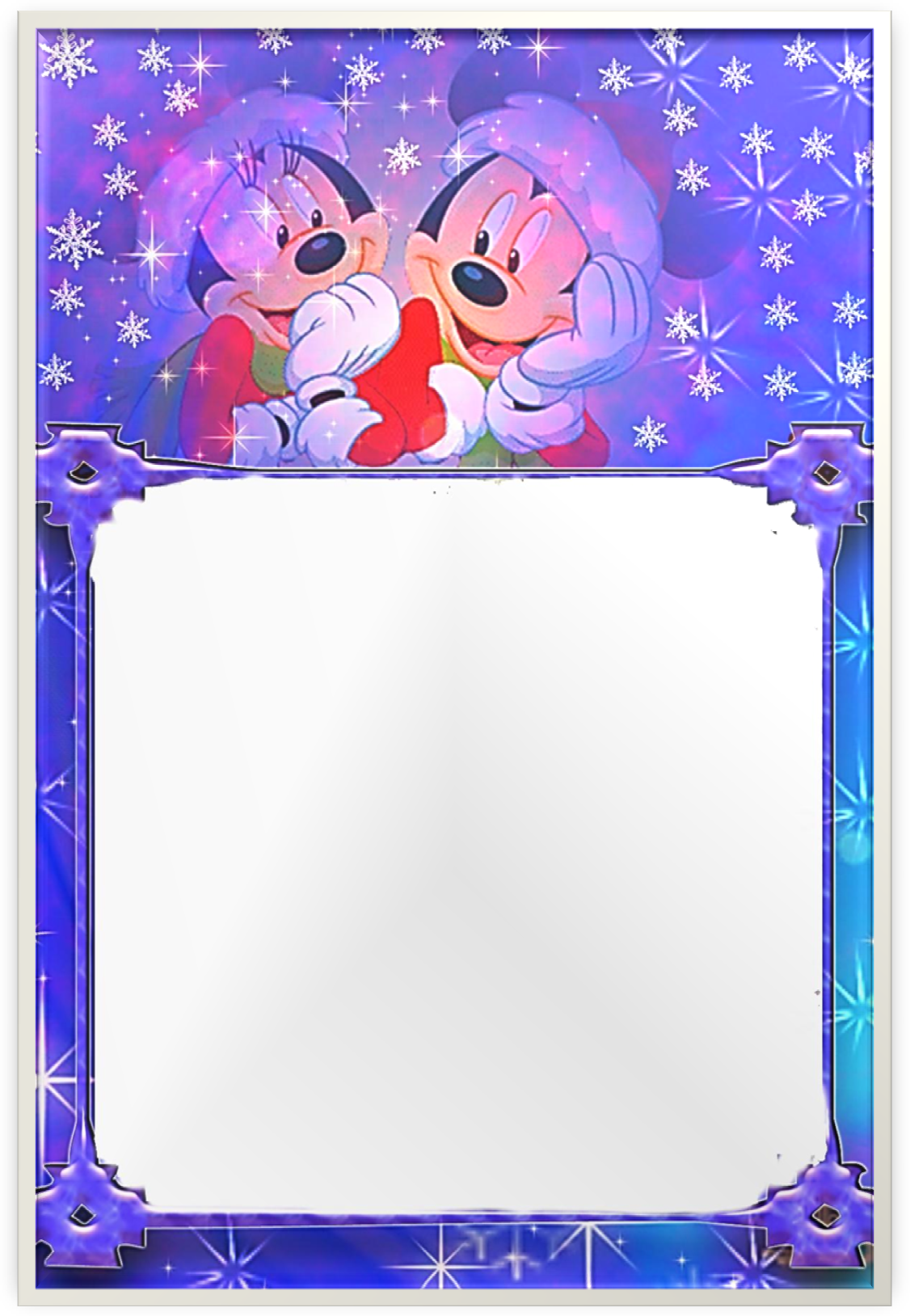 Образовательная областьЗадачиФизическая культураСовершенствовать двигательные умения и навыки, обучать коллективному, дружному взаимодействию в играх с правилами. Развивать физическую выносливость, ловкость, быстроту, гибкость, поддерживать интерес детей к зимним видам спорта, к активному здоровому образу жизни.ЗдоровьеЗнакомить с основами здорового образа жизни, прививать навыки культуры общения и культуры поведения, формировать умение одеваться по сезону на улицу.ПознаниеОбобщить и систематизировать представление детей о характерных признаках зимы. Научить самостоятельно находить их и устанавливать связи между сезонными изменениями в природе и образе жизни животных. Расширять представления о зимних природных явлениях через познавательно-исследовательскую деятельность. Воспитывать бережное отношение ко всему живому, поощрять стремления заботиться о птицах зимой, развивать наблюдательность, мышление, внимание, познавательную активность.КоммуникацияУточнить признаки зимы. Упражнять в составлении предложений, рассказов, описания картин на тему «Зима». Активизировать словарь по данной теме. Развивать внимание. Воспитывать доброжелательное отношение друг к другу.СоциализацияПриобщать к культуре и традициям празднования зимних праздников, расширять кругозор, обогащать эмоциональную сферу ребенка, знакомить с явлениями социальной жизни.БезопасностьОбучать правилам безопасного поведения на улице в зимний период,ТрудВоспитывать интерес к труду взрослых, поддерживать желание помогать взрослымЧтение художественной литературыПрививать любовь к художественному слову, обучать вдумчивому, внимательному слушанию художественных произведений о зиме, выразительному чтению наизусть стихов о зиме, способствовать формированию эмоционального отношения к литературным произведениям.Художественное творчествоРазвивать эстетическое восприятие, эстетические эмоции и чувства, эмоциональный отклик на проявление красоты зимней природы в окружающем мире, его изображениях в произведениях искусства и собственных творческих работах. Закреплять навыки работы с кистью, ножницами и бумагой, развивать мелкую моторику.МузыкаПродолжать развивать интерес к музыке, развивать песенное творчество, совершенствовать музыкальную память, способствовать развитию навыков ритмичного движения, поощрять творческую активность, эмоциональную отзывчивость.Назовите-ка, ребята,Месяц в этой вот загадке:Дни его всех дней короче,Всех ночей длиннее ночи.На поля и на лугаДо весны легли снега.Только месяц наш пройдет,Мы встречаем Новый год. (С.Маршак)Мерзнет солнышко в окне.-Тук-тук-тук!-Войдите!Елка вся в снегупришла ко мне.Сразу в доме стало тесно,Жутко, весело, чудесно –Будто весь огромный лесЧерез форточку залез!Земляничная полянаВдруг вошла, полна тумана...Я один сижу на пне...Солнце меркнет долго-долго,И за мной – темнеет елкаТишиною в тишине.(С. Козлов)Нашу речку, словно в сказке,За ночь вымостил мороз,Обновил коньки, салазки,Елку из лесу привез.(С.Маршак)Стынут ветви у берез.По ночам трещит мороз.Ну а мишке все равно:Он в берлоге спит давно.(В. Степанов)Щиплет  уши, щиплет нос,Лезет в валенки мороз,Брызнешь воду – упадетНе вода уже, а лед.Даже птице не летится,От мороза стынет птица.Повернуло солнце к лету.Что, скажи, за месяц это? (Январь)Замело в лесу пригоркиИ овражки замело.Зайка выскочил из норки –Тихо, холодно, бело.Какой это месяц?(В. Степанов)Для меня ты месяц лучший –Молодой, большой скрипучий.Золотистый, как янтарь.Солнце, снег, огонь, мороз –Пламя белое берез!Догоняй меня, лови!На коньках помчусь – засвищутПод ногами соловьи!(С. Козлов)Много дней в календаре,Много снегу на дворе.Снег – на крыше, на крылечке,Солнце в небе голубом.В нашем доме топят печки.В небо дым идет столбом.Что за месяц, угадай,Называется… (Январь)(С.Маршак)Едет вьюга на метле!По озерам и по рекамБелым снегом  замелаЧерной ночи зеркала!И звезде себя не видно...Ей, наверное, обидноЗа белесой пеленойБыть невидимой звездой.(С. Козлов)В каком месяце зима с весной встретятся впервой?Какой зимний месяц самый короткий в году?Снег мешками валит с неба,С дом стоят сугробы снега.То бураны и метелиНа деревню налетели.По ночам мороз силен,Днем капели слышен звон.День прибавился заметно.Ну, так что за месяц это? (Февраль)Ходит грозный вьюговейВ снежной шапке до бровей.Даже волк, разбойник волкИспугался и примолк.(В.Степанов)Из двенадцати братьев –Самый меньшой.Ничего не поделаешь –Уродился такой.После брата ЯнваряСлужить очередь моя.Помогают мне два друга:Снежная метель да вьюга.Этот месяц очень лютый,Спрашивает, как ты обутый.